Праздник « В гости к царице Фонематике»(в подготовительной группе)Действующие  лица:Воспитатель,Дети,Федора, Фея,Крошечка – Хаврошечка,БуратиноВоспитатель:  Дорогие ребята! Мы с вами честно трудились: учились красиво произносить звуки, правильно строить предложения, составлять интересные рассказы, и я вижу, вы готовы пойти в школу и хорошо учиться. Я очень этому рада. Но об этом узнала еще и царица русского языка – Фонематика. От нее пришло письмо-приглашение. Послушайте его:   Здравствуйте, ребята группы «Пчёлки». Я долгое время наблюдала за вами, переживала ваши неудачи, радовалась вашим успехам в покорении очень трудной науки – фонетики. Вы очень прилежные ребята и достойны побывать в стране Грамотной и красивой речи. Я приглашаю вас, но путь туда весьма долог. Ведь вам предстоит пройти много испытаний. Удачи! Воспитатель: Ну что, ребята, согласны отправиться в долгое  путешествие?Дети: Да.Воспитатель. Тогда давайте встанем в круг, возьмёмся за руки и прознесём слова…. Психологический настрой(дети проговаривают стих-ние с закрытыми глазами, взявшись за руки)Мы спокойны, и внимательны,Много занимались на заняти,Будем верно выполнять,Все задания опять,Воспитатель. Отправляемся в дорогу! А на чем же мы поедем?Дети. На машине, поезде, самолете...Воспитатель. Ребята, не забывайте, что страна волшебная, а транспорт, на котором мы сможем добраться, тоже волшебный, необычный.На каком необычном транспорте мы отправимся в путь?Дети. Сегодня мы отправимся на « воздушных подушках».(Достаём  «воздушные подушки»,  дети садятся.)Воспитатель. Сядьте поудобнее, пристегните ремни (дети обхватываютруками колени), закройте глаза, расслабьтесь и представьте, что мы летим.( звучит музыка )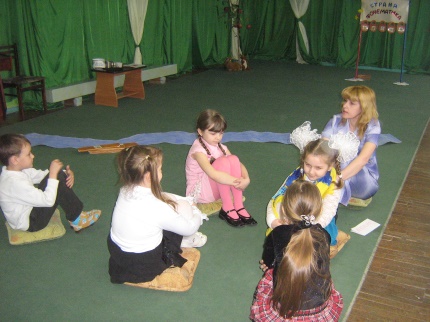 Вот мы уже и прилетели. Продолжит путешествие тот, кто правила красивой речи назовет.(Главные составляющие красивой речи: правильность, четкость, внятность, умеренные темп и громкость, богатство словарного запаса и интонационная выразительность.Такой должна быть ваша речь.)Дети.-  Говори всегда чётко.                               - Слова произноси внятно.                               - При разговоре смотри на собеседника.                               - Говори всегда на выдохе.                               -Умеренный темп и громкость                               - В конце предложения делай паузу.                               - Не перебивай того, с кем разговариваешь. Воспитатель. Молодцы, скорее в путь! Воспитатель. Вот мы и прибыли к тому месту, где начинается страна Грамотной и красивой речи. И на нашем пути Звучаща. Ребята, как вы думаете, почему она так называется?Дети. Там звучат разные звуки.Воспитатель. Если Звучаща находится в стране Грамотной и красивой речи, значит там звучат только красивые и правильные речевые звуки. А вы уже все звуки научились произносить красиво? Тогда покажите.( ритмическое упр-ние)Чики-чики-чики-чок-                                                      Не стесняйся, язычок.                                                    Не пугайся, не ленись,                                                   Повторяй, не ошибись:                                                Где-то собаки рычали: р-р-р.                                              В сойле коровы мычали: м-м-м.                                             В комнате мухи жужжали: ж-ж-ж.                                           Мимо машины бежали: тр-р-р.                                        В небе далеком гудел самолет: л-л-л.                                    Свистели от ветра все провода: с-с-с.                                 Капала в кухне из крана вода: к-к-к.                              Перекликались в ночи поезда: ч-ч-ч.                          Листья под ветром шумели: ш-ш-ш.                        А комары все пели: з-з-з.                     Непоседа мяч и ночью успокоится  не хочет: бум,бум.                 Куклы кашляют в постели-             Днем мороженое ели: кха-кха-кха.Молодцы, язычки работают отлично.  Воспитатель. Перед нами река Звенящая. Здесь записка!Река Звенящая вас ждет,Но не пройти ее вам вброд.Дощечки  сложите в мостикИ поспешите ко мне в гостиРебята, возьмите каждый по дощечки и подумайте, как их можно сложить, чтобы получился хороший мост?  Нужно дощечки сложить так, чтобы последний звук в названии картинок, нарисованных на дощечках, оказался первым в следующем дощечке-картинке. (дети складывают мостик и проходят по нему)Звучит р.н. мелодия «Пойду ль, выйду ль я»Выходит Федора, в руках держит корзинку. Воспитатель    Мы видим: из тёмного бора                             Идёт, ковыляет Федор                             Тихо, тихо она идёт                               И посуду свою зовёт!Федора: Тарелка! Кружка! Кастрюля!Воспитатель: Здравствуй, Федора! Что за беда у тебя приключилась?Федора: Да сбежала от меня посуда. А без неё мне ох как худо! Может, вы, ребята видели мою посуду?Дети. Да! Видели! Вон она!Дети указывают на стол с посудой.   Федора подходит к столу. Федора: Да. Это моя посуда. Да какая чистая! Тут и тарелка, и кружка и кастрюля.Воспитатель: Правильно ли Федора называет посуду? Почему? Покажите Федоре, как правильно называть посуду, выделите ударный гласный звук.Дети по одному подходят к стол, называют один из предметов посуды, выделяют ударный гласный звук и возвращают посуду  Федоре.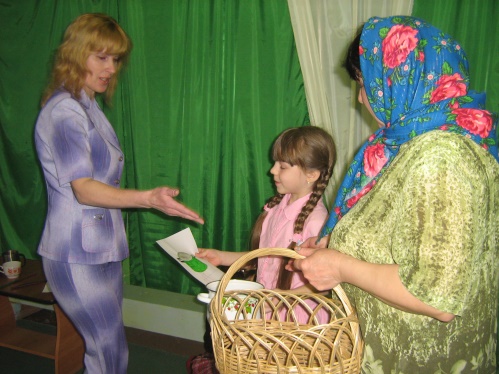 Федора: Ой, спасибо! Пойду я домой с посудою своею. Звучит р.н. мелодия «Пойду ль, выйду ль я»уходит Федора.Под звуки сказочной волшебной музыки входит Фея. На ней платье с рукавами зелёного и синего цветаФея. Вот и встретились мы снова, мои маленькие друзья. Я рада приветствовать вас. Невелика моя страна, но в ней всегда царит порядок. Твёрдые и мягкие согласные никогда между собой не ссорятся. Они послали вам на память игрушки. Возьмите по игрушке.           Дети берут игрушки.Фея: Если взмахну я синим рукавом- пусть появятся игрушки, в названии которых все согласные звуки твёрдые. Если взмахну зелёным рукавом – пусть появятся игрушки хотя бы с одним мягким согласным звуком в названии.Фея стоит в центре зала. Дети с игрушками выстраиваются слева и справа от неё. Каждый ребёнок объясняет  выбор своего места.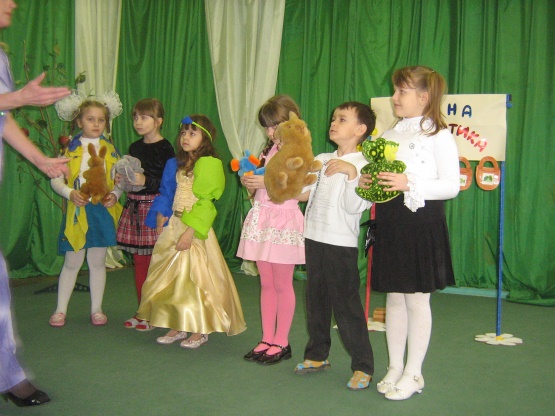 Фея: Я очень счастлива. Вы  научились хорошо слышать звуки! Звуки в нашей речи дружат!                           Человеку верно служатОб этом помните всегда.                                До свидания, друзья!Звучит музыка, Фея уходит.Воспитатель: Кто - то ещё к нам идёт?Звучит р.н. песня «Не шей ты мне матушка , красный сарафан….»Входит Крошечка – Хаврошечка.Крошечка – Хаврошечка.Здравствуйте, ребята. Я Крошечка – Хаврошечка. Со злой мачехой живу, слова доброго от неё не слышу. Приказала она мне она: «В сад ступай, спелых яблок собери».Крошечка – Хаврошечка пытается снять яблоки с дерева.Воспитатель: Принялась Крошечка – Хаврошечка яблоки собирать, но не смогла. Крошечка – Хаврошечка, ведь это не простые яблоки! На них картинки. Только тогда яблоко сорвёшь, когда все звуки по порядку в слове назовёшь.  Крошечка – Хаврошечка: Ой, ребята помогите яблоки мне соберите.Дети называют картинку, а затем по порядку звуки этого слова и кладут яблоко в корзинку. Крошечка – Хаврошечка благодарит детей и уходит.Звучит запись песни из к/ф «Приключения Буратино»Вбегает Буратино с папкой Воспитатель: Кто это?Дети:  БуратиноБуратино: Здравствуйте, ребята!Научила меня Мальвина читать. Стал я умненький, благоразумненький. Теперь я прочту все книги, какие есть на свете. А вам я приготовил задание!                    Игра: «Слова перепутались»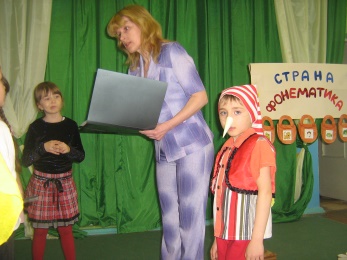 Воспитатель:  Вы загадки разгадали,   Очень быстро пробежали.   Но смотрите, вперед   Очень мощные замки!   Ребята, что же делать, как нам пробраться в город, как открыть замки? Здесь снова записка: «Ключ к замку ты подбери, в город поскорей войди!»(На замках изображена картинка слова, а на ключах – схемы слова.Нужно подобрать ключ в соответствии со звуковой схемой слова.) Слова: мак, луна, гусь, руки.   Дети. Наш ключ от первого замка, потому что в слове «мак» три звука: твердый согласный [м], гласный [ а ] , твердый согласный [к  ] и т.д.Воспитатель. Молодцы! Вот и город Буквенный.  И т о г     з а н я т и я.Воспитатель:  Ребята, вот мы и дошли до замка царицы Фонематики.«Я прошу у вас прощенья, Что не застали вы меня, Много дел, но очень рада, Что вы здесь, а вот награда!»  И девчонки и мальчишки Могут все узнать из книжки   И такой подарок, дети, Интересней всех на свете!   Вот и закончилось наше путешествие. Это книжки- подарок за ваше трудолюбие, старание и умение дружить!Воспитатель А нам пора возвращаться в  любимую группу в наш детский сад, проходите на и  занимайте места на воздушных подушках!